تتقدم معالي الأستاذة الدكتورة نادية محمد طه عميد الكلية والسادة الوكلاء بخالص التهاني القلبية للأستاذة الدكتورة نبيلة سالم استاذ مساعد تمريض النساء والولادة بكلية التمريض- جامعة الزقازيق لصدور قرار تجديد تكليف سيادتها  مديرا للمعهد الفني للتمريض بفاقوس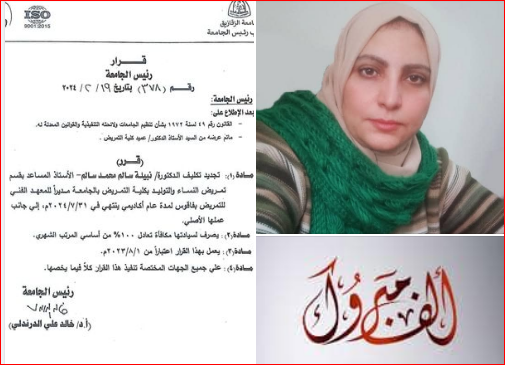 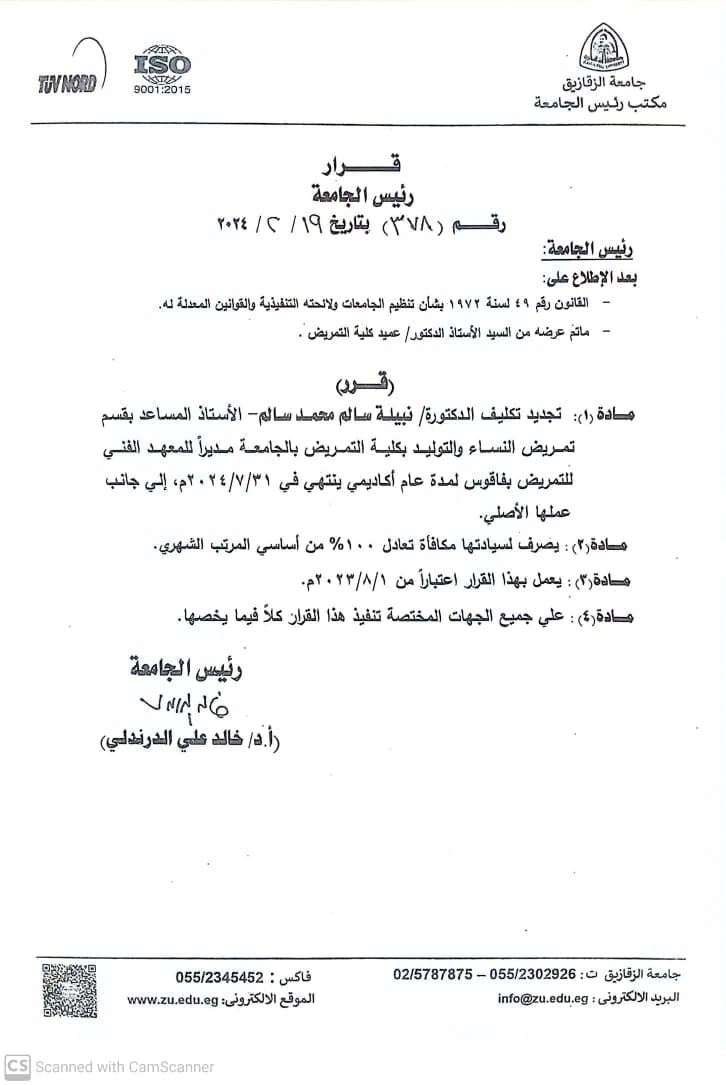 